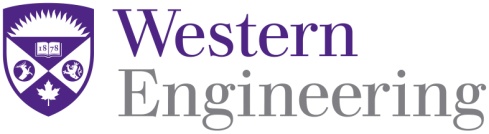 ** For all Visiting Faculty, Researchers, Interns and Self-Funded Academic Researchers**Note from OFR: For Visiting Foreign Nationals. All activities and funding arrangements will be identified in the approved invitation letter.  Once this letter has been issued, no changes may be made to types of activities or the amount or type of support provided.  Records must be maintained for 6 years. This is in accordance with Citizenship & Immigration Compliance requirements for any visitor participating in the International Mobility Program.APPOINTMENT INFORMATION FORMOnce completed please submit to Laura Fleming (lflemi@uwo.ca) Human Resources, Dean’s OfficeChecklist of Items to Include:Curriculum Vitae (CV)Permanent Resident (PR) Card (if applicable)Confirmation of Current/Continued Employment by Home Institution Source of Funding ProofHOST InformationHOST InformationHost Name: Host Department:Host Email:VISITOR InformationVISITOR InformationVisitor Name:Current Country of Residence: Citizenship:Permanent Resident (PR) of Canada:Yes      No    Occupation: Highest level of Education: Does Visitor have an academic appointment?Yes      No Home Institution:Confirmation Letter of Current (Continued) Employment Yes      No Current Appointment:Home Institution City/Country:Date of Birth (YYYY/MM/DD):Gender: Male      Female Passport Number:Passport Expiration Date:Visitors Mailing Address:Visitor’s Telephone:Visitors Email:Visitor’s CV attached:Yes      No APPOINTMENT InformationAPPOINTMENT InformationStart Date:     End Date: Start Date:     End Date: Purpose of Visit: (choose all that apply)Purpose of Visit: (choose all that apply) Research CollaborationWith Whom (individuals or group):      Project Title/Purpose:       Guest Lecturer for Course:      Teaching Graduate-Level CourseStart Date of Course:     End Date of Course: Course #:     Course Title:      Weight (i.e. 0.5 credits):            % Teaching (i.e. 100%):       Off-Campus Visits Examiner or Evaluator (purpose of visit):       Speak at specifically arranged Seminar(s) (Note: This is mandatory if you wish to receive funding from the Faculty and/or VUSP) Other (please explain):       Research CollaborationWith Whom (individuals or group):      Project Title/Purpose:       Guest Lecturer for Course:      Teaching Graduate-Level CourseStart Date of Course:     End Date of Course: Course #:     Course Title:      Weight (i.e. 0.5 credits):            % Teaching (i.e. 100%):       Off-Campus Visits Examiner or Evaluator (purpose of visit):       Speak at specifically arranged Seminar(s) (Note: This is mandatory if you wish to receive funding from the Faculty and/or VUSP) Other (please explain):      FUNDINGFUNDINGRemuneration Information (for Visiting Professors only)Please indicate from the choices below, what type of remuneration (if any) you plan to pay your visitor:Remuneration Information (for Visiting Professors only)Please indicate from the choices below, what type of remuneration (if any) you plan to pay your visitor:$      Accommodation$      Travel$      Living Allowance$      Honorarium$      Salary (for teaching)$      Other$      TOTAL$      Accommodation$      Travel$      Living Allowance$      Honorarium$      Salary (for teaching)$      Other$      TOTALFunding InformationPlease indicate where funding is coming from and the amount: Funding InformationPlease indicate where funding is coming from and the amount:  Faculty Host’s Research Account    Amount $      Speed Code:                                       %Speed Code:                                       % Faculty Host’s Research Account    Amount $      Speed Code:                                       %Speed Code:                                       % Department                              Amount $      Speed Code:                                       %Speed Code:                                       % Department                              Amount $      Speed Code:                                       %Speed Code:                                       % Self-Funded                              Amount $      Funding Source:                                 Proof of Funding Attached:  Yes      No  Self-Funded                              Amount $      Funding Source:                                 Proof of Funding Attached:  Yes      No Employer Compliance Fee Amount of $230 to be taken from account (if applicable)Speed Code:                                       %Speed Code:                                       %Employer Compliance Fee Amount of $230 to be taken from account (if applicable)Speed Code:                                       %Speed Code:                                       %Visiting University Scholarship Program (VUSP)Visiting University Scholarship Program (VUSP) Visiting University Scholar Program (VUSP)Information on this program can be found at: http://www.uwo.ca/research/funding/internal/visiting_university_scholar_program.htmlVUSP Nomination Form attached:  Yes      No ROLA completed:                            Yes      No Amount Requested from VUSP:    $      Note: If VUSP awarded, matched amount to come from Faculty Host’s Research Account, the Department or a combination of the two sources. Visiting University Scholar Program (VUSP)Information on this program can be found at: http://www.uwo.ca/research/funding/internal/visiting_university_scholar_program.htmlVUSP Nomination Form attached:  Yes      No ROLA completed:                            Yes      No Amount Requested from VUSP:    $      Note: If VUSP awarded, matched amount to come from Faculty Host’s Research Account, the Department or a combination of the two sources. I am requesting funding from the Faculty/Dean’s Office to match the VUSP AwardAmount Requested from Faculty: $      Please provide rationale and justification for this request:       I am requesting funding from the Faculty/Dean’s Office to match the VUSP AwardAmount Requested from Faculty: $      Please provide rationale and justification for this request:      HOST AVAILABILITY HOST AVAILABILITY A condition of the approval of the Visiting Faculty/SFAR Appointment is that the host faculty member must be present for the majority of the duration of the visit.A condition of the approval of the Visiting Faculty/SFAR Appointment is that the host faculty member must be present for the majority of the duration of the visit.Will you be away during any time of the visit?     Yes       NoNote: This is especially important for when your visitor first arrives.Will you be away during any time of the visit?     Yes       NoNote: This is especially important for when your visitor first arrives.If Yes, please assign a secondary host for the duration you are away and have them sign below:If Yes, please assign a secondary host for the duration you are away and have them sign below:Name of Secondary Host:      Name of Secondary Host:      I agree to host this visitor for the duration that Dr.       is away.I agree to host this visitor for the duration that Dr.       is away.Secondary Host’s Signature:       Secondary Host’s Signature:       SPACE AllocationSPACE AllocationOffice assigned by the department  Yes   NoLocation: Request office assignment from the Dean  Yes       NoApprovalsApprovalsDean’s SignatureDateFaculty Host’s SignatureDateChair’s Signature denotes that this appointment request has been approved by the Departments Appointments CommitteeChair’s Signature denotes that this appointment request has been approved by the Departments Appointments CommitteeDepartment Chair’s SignatureDateDepartment Administrator’s SignatureDateFOR HUMAN RESOURCES USE ONLYType of AppointmentVisiting AppointmentSelf-Funded Academic ResearcherBusiness VisitorETA RequiredNOTES:________________________________________________________________________________________________________________________________________________________________________________________________________________________________________________________________________________________________________________________________________________________________________________________________________________________________________________________________________________________________________________________________________________________________________________________________________________________________________________________________________